Приложение 24 к Нормам и правилам в области промышленной безопасности «Порядок осмотра, обследования, оценки и паспортизации технического состояния, осуществления предупредительных мер для безаварийной эксплуатации систем газоснабжения» (пункт 9.10 раздела IX)АКТшурфового обследования подземного газопроводаАДРЕС МЕСТА ШУРФОВАНИЯ:_______________________________________________________________________________ХАРАКТЕРИСТИКА ГАЗОПРОВОДА1 . Давление (высокое, среднее, низкое) 								2 . Назначение газопровода (распред, ввод и т.д.)						3 . Материал трубы 											4 . Диаметр трубы 											5 . Толщина стенки трубы 										6 . Глубина заложения (от верха трубы до поверхн. земли)					7 . Покрытие над газопроводом (грунт, асфальт, бетон, плиты и др.) 				8 . Год постройки 											9 . Общая протяженность газопровода (в метрах) 						 Причина шурфования									ТИП ИЗОЛЯЦИОННОГО ПОКРЫТИЯ1 . Тип изоляции											2 . Вид защитного покрытия(битумно-резиновое, липкая лента и др.) 			3 . Толщина изоляции 										Толщина изоляции, мм	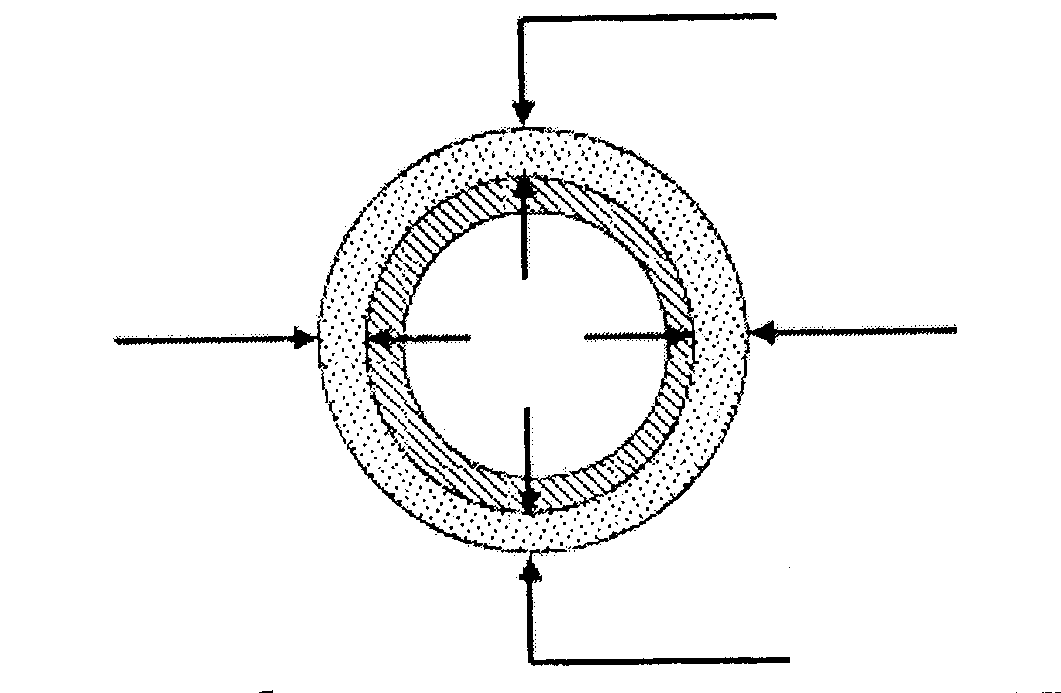 4 . Состояние изоляции: гладкая, сморщенная, бугристая, продавл. грунтом сверху, снизу, с боков (подчеркнуть)5 . Наличие и характер повреждений проколы					вздутие, пузыри 					порезы  					осыпаемость при ударе				сквоз. продавлен. почвой  			др.  мех .повреждения 				хрупкость  					наличие окисла металла на изол .			расслоение  					отсутствие изоляции  				наличие трещин						6 . Прилипаемость изоляции к трубе								7 . Наличие влаги под изоляцией 									Продолжение приложения 24Засыпка газопровода:										СОСТОЯНИЕ ВНЕШНЕЙ ПОВЕРХНОСТИ ТРУБЫ1 . Наличие ржавчины на трубе (под изоляцией) в местах отсутствия или повреждения изоляции												2 . Характер ржавчины (цвет, холмистая, плотная, легко или трудно очищаемая от трубы)													3 . Наличие и плотность расположения каверн (сверху, снизу, сбоку, примерное число на 1 дм2)				размеры каверн (диаметр, глубина) 				Толщина стенки трубы, мм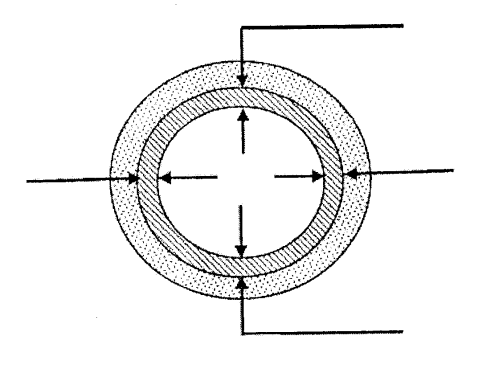 СТОЯК ГАЗОВЫЙ НА ВВОДЕ (оформляют в случае наличия)1 . Наличие герметизации футляра 								2 . Наличие повреждения изоляции трубы футляром 						3 . Состояние дренажной подсыпки (или обеспечивает дренаж)				ХАРАКТЕР КОРРОЗИОННОГО ПОВРЕЖДЕНИЯ(оформляют в случае наличия при визуальном осмотре)1 . Вид коррозии при внешнем  осмотре  								2 . Вероятные причины, которые могли вызвать коррозию																		3 . Степень коррозии (незначительная, сильная, очень сильная)				СОСТОЯНИЕ ЭЛЕКТРОХИМИЧЕСКОЙ ЗАЩИТЫ ГАЗОПРОВОДА 1 . Тип и адрес ближайшей установки электрохимической защиты (далее - ЭХЗ)															2 . Дата ввода в эксплуатацию установки ЭХЗ 							3 . Суммарное время простоя до обнаружения повреждения 					4 . Результаты измерений потенциалов.Погода 												Тип и N прибора 											Тип электрода сравнения 										а) при отключенной установке ЭХЗ;Время измерения: начало 		 час 		мин, конец 		 час  		мин .Предел измерений (цена деления) 									Данные измерений, распределениеПродолжение приложения 24Камеральная обработка измеренийВывод:																									б) при включенной установке ЭХЗВремя измерения: начало 		 час 		мин, конец 		час 		мин Предел измерений (цена деления) 									Данные измерений, распределениеКамеральная обработка измеренийВывод: 																									СХЕМА ШУРФАЗАКЛЮЧЕНИЕРуководитель организации (подразделения), выполнявшей техническое обследование:  														(подпись)				(ФИО)Руководитель организации (подразделения), эксплуатирующей газопровод:																(подпись)				(ФИО)Продолжение приложения 24Руководитель подразделения по ЭХЗ: 															(подпись)				(ФИО)Дата технического обследования «_____» _________________ 20___ г.Продолжительность  измерений (мин)Интервал  измерений, сек Интервал  измерений, сек Интервал  измерений, сек Интервал  измерений, сек Интервал  измерений, сек Интервал  измерений, сек Интервал  измерений, сек Интервал  измерений, сек Интервал  измерений, сек Интервал  измерений, сек Интервал  измерений, сек Интервал  измерений, сек Продолжительность  измерений (мин)0102030405060708090100110246810Количество измерений,nСумма в распределениях( +)Сумма в распределениях( -)Среднее значение,Uср, ВМаксимальное мгновенное значение,Uизм.max,ВМинимальное мгновенное значение,Uизм.min,ВСмещение потенциалаСмещение потенциалаКоличество измерений,nСумма в распределениях( +)Сумма в распределениях( -)Среднее значение,Uср, ВМаксимальное мгновенное значение,Uизм.max,ВМинимальное мгновенное значение,Uизм.min,В∆Umax,В∆Umin,ВПродолжительность  измерений (мин)Интервал  измерений, секИнтервал  измерений, секИнтервал  измерений, секИнтервал  измерений, секИнтервал  измерений, секИнтервал  измерений, секИнтервал  измерений, секИнтервал  измерений, секИнтервал  измерений, секИнтервал  измерений, секИнтервал  измерений, секИнтервал  измерений, секПродолжительность  измерений (мин)0102030405060708090100110246810Количество измерений,nСумма в распределениях( +)Сумма в распределениях( -)Среднее значение,Uср, ВМаксимальное мгновенное значение,Uизм.max,ВМинимальное мгновенное значение,Uизм.min,ВСмещение потенциалаСмещение потенциалаКоличество измерений,nСумма в распределениях( +)Сумма в распределениях( -)Среднее значение,Uср, ВМаксимальное мгновенное значение,Uизм.max,ВМинимальное мгновенное значение,Uизм.min,В∆Umax,В∆Umin,В